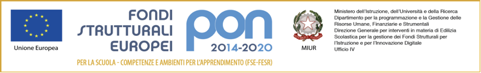 MINISTERO DELL’ISTRUZIONE DELL’UNIVERSITÀ E DELLA RICERCAISTITUTO COMPRENSIVO N. 4Via Divisione Acqui, 160 - 41122  MODENA  ☏ 059/373339  -  059/373374 e-Mail: moic85100d@istruzione.it       PEC  moic85100d@pec.istruzione.it  Sito WEB  www.ic4modena.edu.itCodice Fiscale  94185970368COMUNICAZIONE N.    13                  					Modena, 15/09/2020                                           ALBO-SITO WEB-DOCENTI-GENITORI-ATA                                                      Ai DOCENTI, ai GENITORI                                                   al personale ATA                                                       dell’Istituto comprensivo 4                                     OGGETTO: CALENDARIO ANNUALE DEGLI IMPEGNI PER L'ANNO SCOLASTICO 2020-21 ISTITUTO COMPRENSIVO 4 SCUOLE PRIMARIEIn data odierna viene consegnata alle SS.LL. copia del calendario annuale degli impegni dal mese di settembre 2020 al termine dell’anno scolastico. Il piano delle attività sarà sottoposto a ratifica nel Collegio dei Docenti.Note:1) Il presente calendario ha valore di ordine di servizio. Modifiche all’agenda  potranno essere apportate per ragioni di carattere contingente, oggi imprevedibili. In tal caso sarà fatta apposita comunicazione con congruo anticipo.2) L’Odg dei Collegi e dei Consigli  di Interclasse verrà inoltrato, di volta in volta, con adeguata tempistica. 3) La  Dirigenza si riserva di fissare ulteriori incontri del Collegio Docenti qualora se ne ravvisasse la necessità.4) La connotazione delle programmazioni (ambito/classe/classi parallele), così come è progettata,  va rispettata; eventuali modifiche dovute a possibili necessità del momento, andranno comunicate e dichiarate  nei verbali. IL DIRIGENTE SCOLASTICOProf. Pasquale Negro“firma autografa sostituita a mezzo stampa,ai sensi dell’art. 3, comma 2 del d.lgs. n. 39/1993 “ALL. A “CALENDARIO ANNUALE DEGLI IMPEGNI PER L'ANNO SCOLASTICO 2020-21 ISTITUTO COMPRENSIVO 4 SCUOLE PRIMARIE”SETTEMBRE 2020Martedì 1 SETTEMBRE - Scuola “Galileo Ferraris” ore 8:00Presa di servizio per i docenti trasferiti o di nuova assunzioneore 10:00/11:30Collegio DocentiMercoledì  2 SETTEMBRE  Scuola “P.L. da Palestrina” -ore  8:30/10:30 Scuola “Saliceto Panaro” -ore  9:00/11:00Consiglio di Interclasse Giovedì 3 SETTEMBRE  Corso sicurezzaVenerdì 4 SETTEMBRE  -ore 8:00-10:00Formazione applicativi per la didattica (Turrini)- ore 8:00/10:00Formazione piattaforma GSUITE (Biasco)-ore 14:30/18:30Corso sicurezzaLunedì  7 SETTEMBRE  - ore 8:30/10:30Formazione piattaforma GSUITE (Biasco)-ore 9:00/11:00Formazione GSUITE (Tiberio)Martedì  8 SETTEMBRE   - Scuole “P.L. da Palestrina” – “Saliceto Panaro” -ore  9:00/11:00Programmazione di classeMercoledì  9 SETTEMBRE   -Scuola “Saliceto Panaro” ore 9:00/10:00Formazione somministrazione prove di lettoscrittura per docenti classi prime-ore  10:00/11:00Formazione somministrazione prove di lettoscrittura per docenti classi secondeGiovedì 10 SETTEMBRE    Scuole “P.L. da Palestrina” -ore  9:00/11:00Programmazione per classi parallele di Istituto-ore 14:30/18:30Corso sicurezzaScuola “P.L. da Palestrina”- ore 18:00/18:45Assemblea genitori classi primeScuola “Saliceto Panaro”- ore 18:00/18:45Assemblea genitori classi primo 1° turno (1A-1B)Scuola “Saliceto Panaro”- ore 19:00/19:45Assemblea genitori classi primo 1° turno (1C-1D)Venerdì 11 SETTEMBRE   - Scuola “Galileo Ferraris” -ore  9:00/11:00Collegio Docenti-ore  14:30/18:30Corso SicurezzaLunedì 14 SETTEMBRE - Scuole “P.L. da Palestrina” – “Saliceto Panaro” ore  15:00/17:00Programmazione di classeLunedì 28 SETTEMBRE Scuole “P.L. da Palestrina” – “Saliceto Panaro” ore  17:00/19:00Programmazione di classe- 17:00/19:00 - Scuola “P.L. da Palestrina”Coordinamento sostegnoMartedì  29 SETTEMBRE ore  17:00/19:00Formazione piattaforma GSUITE (Biasco)- (proseguimento dell’iniziativa di aggiornamento già avviata)--------------------  ✧✧✧✧✧✧✧✧✧✧✧-------------------- OTTOBRE 2020Giovedì 1  OTTOBRE Entro il 9 - Scuole “P.L. da Palestrina” – “Saliceto Panaro” Colloqui genitori classi prime Lunedì 5  OTTOBRE - Scuole “P.L. da Palestrina” – “Saliceto Panaro” ore  17:00/19:00Programmazione di classeMartedì 6  OTTOBRE ore  17:00/19:00Formazione piattaforma GSUITE (Biasco)- (proseguimento dell’iniziativa di aggiornamento già avviata)Lunedì 12 OTTOBRE - Scuole “P.L. da Palestrina” – “Saliceto Panaro” ore  17:00/19:00Programmazione di classi paralleleLunedì 19  OTTOBRE - Scuole “P.L. da Palestrina” – “Saliceto Panaro” ore  17:00/19:00Programmazione classe finalizzata all’organizzazione  dell’Assemblea di ClasseGiovedì 22 OTTOBRE - Scuole “P.L. da Palestrina” – “Saliceto Panaro” dalle ore 18:30Assemblea di Classe: illustrazione del Patto di Corresponsabilità   - Elezioni del rappresentante di classeLunedì 26  OTTOBRE - Scuole “P.L. da Palestrina” – “Saliceto Panaro” ore  17:00/19:00Programmazione di ambitoGiovedì  29 OTTOBRE Collegio Docenti--------------------  ✧✧✧✧✧✧✧✧✧✧✧-------------------- NOVEMBRE 2020Lunedì 9  NOVEMBRE  - Scuole “P.L. da Palestrina” – “Saliceto Panaro” ore  17:00/19:00 Programmazione di classe   finalizzata alla formulazione della verifica bimestraleGiovedì 12 NOVEMBRE   - Scuole “P.L. da Palestrina” – “Saliceto Panaro” dalle  ore  17:00Interclasse docentiLunedì 16  NOVEMBRE  -Scuole “P.L. da Palestrina” – “Saliceto Panaro” ore  17:00/19:00Programmazione di classi paralleleScuola “P.L. da Palestrina”- ore 17:00/19:00 Coordinamento sostegnoGiovedì 19 NOVEMBRE   - Scuole “P.L. da Palestrina” – “Saliceto Panaro” dalle  ore  18:00 Interclasse docenti/genitoriLunedì 23  NOVEMBRE  - Scuole “P.L. da Palestrina” – “Saliceto Panaro” ore  17:00/19:00 Programmazione di classe finalizzata all’organizzazione  dell’Assemblea di ClasseGiovedì 26 NOVEMBRE   - Scuole “P.L. da Palestrina” – “Saliceto Panaro”  dalle ore 18:00 Assemblea dei genitori: illustrazione della programmazione disciplinare  e per competenzeLunedì 30  NOVEMBRE  - Scuole “P.L. da Palestrina” – “Saliceto Panaro” ore  17:00/19:00Programmazione di ambito--------------------  ✧✧✧✧✧✧✧✧✧✧✧-------------------- DICEMBRE 2020Lunedì 7  DICEMBRE - Scuole “P.L. da Palestrina” – “Saliceto Panaro” ore  17:00/19:00Programmazione di classeLunedì 14  DICEMBRE - Scuole “P.L. da Palestrina” – “Saliceto Panaro” ore  17:00/19:00Programmazione di classi paralleleGiovedì 17 DICEMBRE  - Scuole “P.L. da Palestrina” – “Saliceto Panaro” dalle  ore  17:00Colloqui bimestrali.Lunedì 21 DICEMBRE  - Scuole “P.L. da Palestrina” – “Saliceto Panaro” ore  17:00/19:00Programmazione di ambito--------------------  ✧✧✧✧✧✧✧✧✧✧✧-------------------- GENNAIO 2021Lunedì 11 GENNAIO  - Scuola  “Saliceto Panaro”  - ore  17:00/19:00Incontro classi parallele di Istituto per definizione prove di verifica quadrimestraliLunedì 18  GENNAIO - Scuole “P.L. da Palestrina” – “Saliceto Panaro” ore  17:00/19:00Programmazione di classe-Scuole “P.L. da Palestrina” - ore  17:00/19:00Coordinamento sostegnoLunedì 25 GENNAIO - Scuole “P.L. da Palestrina” – “Saliceto Panaro” ore  17:00/19:00Programmazione di classe finalizzata alla formulazione della verifica bimestraleGiovedì 28 GENNAIO  - Scuole “P.L. da Palestrina” – “Saliceto Panaro” dalle  ore  17:00Interclasse docentiFEBBRAIO 2021Lunedì 1 FEBBRAIOScrutiniMercoledì  3 FEBBRAIOScrutiniVenerdì’  5 FEBBRAIOScrutiniLunedì 8 FEBBRAIO- Scuole “P.L. da Palestrina” – “Saliceto Panaro”  ore 17:00/19:00Programmazione di ambitoMartedì 9 FEBBRAIOPubblicazione Documento di Valutazione classi scuole primarieGiovedì 11 FEBBRAIO - Scuole “P.L. da Palestrina” – “Saliceto Panaro” ore 16:45/19:00Colloqui per consegna Documento di ValutazioneLunedì 15 FEBBRAIO- Scuole “P.L. da Palestrina” – “Saliceto Panaro” ore 16:45/19:00Colloqui per consegna Documento di ValutazioneLunedì 22 FEBBRAIO- Scuole “P.L. da Palestrina” – “Saliceto Panaro” ore 17:00/19:00Programmazione di classi paralleleGiovedì 25 FEBBRAIO - Scuole “P.L. da Palestrina” – “Saliceto Panaro” dalle  ore  18:00Interclasse genitori.--------------------  ✧✧✧✧✧✧✧✧✧✧✧-------------------- MARZO 2021Lunedì 1 MARZO - Scuole “P.L. da Palestrina” – “Saliceto Panaro”   ore 17:00/19:00Programmazione di ambitoLunedì 8 MARZO - Scuole “P.L. da Palestrina” – “Saliceto Panaro”   ore 17:00/19:00Programmazione di classe finalizzata alla formulazione della verifica bimestraleGiovedì 11 MARZO - Scuole “P.L. da Palestrina” – “Saliceto Panaro”  ore 17:00/19:00Interclasse docentiLunedì 15 MARZO -Scuole “P.L. da Palestrina” – “Saliceto Panaro”  ore 17:00/19:00Programmazione di  classi parallele-Scuola “P.L. da Palestrina” ore 17:00/19:00Coordinamento di sostegnoLunedì 22 MARZO - Scuole “P.L. da Palestrina” – “Saliceto Panaro”  ore 17:00/19:00Programmazione di  classe finalizzata all’organizzazione dell’Assemblea di ClasseGiovedì 25 MARZO    - Scuole “P.L. da Palestrina” – “Saliceto Panaro”   dalle ore 18:00 Assemblea dei genitori: illustrazione verifica finaleLunedì 29 MARZO - Scuole “P.L. da Palestrina” – “Saliceto Panaro”  ore 17:00/19:00Programmazione di ambitoAPRILE 2021Lunedì 12 APRILE  - Scuole “P.L. da Palestrina” – “Saliceto Panaro” -  ore 17:00/19:00Programmazione di classe Giovedì 15 APRILE    - Scuole “P.L. da Palestrina” – “Saliceto Panaro”   dalle ore 18:00Colloqui bimestraliLunedì 19 APRILE  - Scuole “P.L. da Palestrina” – “Saliceto Panaro”   ore 17:00/19:00Programmazione di ambitoLunedì 26 APRILE  - Scuola “P.L. da Palestrina “ ore 17:00/19:00Incontro classi parallele di Istituto per definizione prove di verifica quadrimestrale.--------------------  ✧✧✧✧✧✧✧✧✧✧✧-------------------- MAGGIO 2021PROVE INVALSI  (date non ancora pervenute)Lunedì 3 MAGGIO  - Scuole “P.L. da Palestrina” – “Saliceto Panaro”   ore 17:00/19:00Programmazione di ambito-Scuola “P.L. da Palestrina ore 17:00/19:00Coordinamento sostegnoLunedì 10 MAGGIO  -Scuole “P.L. da Palestrina” – “Saliceto Panaro”   ore 17:00/19:00Programmazione di classeLunedì 17 MAGGIO  - Scuole “P.L. da Palestrina” – “Saliceto Panaro” ore 17:00/19:00Programmazione di classe  finalizzata alla formulazione della verifica bimestraleGiovedì  20 MAGGIO  - Scuole “P.L. da Palestrina” – “Saliceto Panaro” -  ore 17:00/18:00Interclasse docenti- dalle  ore 18:00Interclasse genitoriLunedì 24 MAGGIO  - Scuole “P.L. da Palestrina” – “Saliceto Panaro”   ore 17:00/19:00Programmazione di classe Giovedì 27 MAGGIOCollegio Docenti--------------------  ✧✧✧✧✧✧✧✧✧✧✧-------------------- GIUGNO 2021Mercoledì  9 GIUGNO  - Scuole “P.L. da Palestrina” – “Saliceto Panaro” dalle ore 17:00Scrutini classi plesso “Saliceto Panaro”Giovedì  10 GIUGNOScrutini classi plesso “P.L. da  Palestrina”Sabato     12 GIUGNOPubblicazione Documento di Valutazione classi scuole primarie Martedì     15 GIUGNO  - Scuole “P.L. da Palestrina” – “Saliceto Panaro” ore 14:30/19:00Colloqui per consegna Documenti di Valutazione e Attestazione/Certificazione CompetenzeMercoledì 30 GIUGNOCollegio DocentISCUOLACLASSIORARIO“P.L.DA PALESTRINA”1A16:45/17:00“P.L.DA PALESTRINA”1B17:00/17:15“P.L.DA PALESTRINA”1C17:15/17:30“P.L.DA PALESTRINA”2A17:30/17:45“P.L.DA PALESTRINA”2B17:45/18:00“P.L.DA PALESTRINA”2C18:00/18:15“P.L.DA PALESTRINA”3A18:15/18:30“P.L.DA PALESTRINA”3B18:30/18:45“P.L.DA PALESTRINA”3C18:45/19:00“P.L.DA PALESTRINA”4A19:00/19:15“P.L.DA PALESTRINA”4B19:15/19:30“P.L.DA PALESTRINA”4C19:30/19:45SCUOLACLASSIORARIO“P.L.DA PALESTRINA”5A16:45/17:00“P.L.DA PALESTRINA”5B17:00/17:15“P.L.DA PALESTRINA”5C17:15/17:30“SALICETO PANARO”1A17:30/17:45“SALICETO PANARO”1B17:45/18:00“SALICETO PANARO”1C18:00/18:15“SALICETO PANARO”1D18:15/18:30“SALICETO PANARO”2A18:30/18:45“SALICETO PANARO”2B18:45/19:00“SALICETO PANARO”2C19:00/19:15“SALICETO PANARO”2D19:15/19:30SCUOLACLASSIORARIO“SALICETO PANARO”3A16:45/17:00“SALICETO PANARO”3B17:00/17:15“SALICETO PANARO”3C17:15/17:30“SALICETO PANARO”3D17:30/17:45“SALICETO PANARO”4A17:45/18:00“SALICETO PANARO”4B18:00/18:15“SALICETO PANARO”4C18:15/18:30“SALICETO PANARO”4D18:30/18:45“SALICETO PANARO”5A18:45/19:00“SALICETO PANARO”5B19:00/19:15“SALICETO PANARO”5C19:15/19:30“SALICETO PANARO”5D19:30/19:45SCUOLACLASSIORARIO“SALICETO PANARO”1A8:30/8:45“SALICETO PANARO”1B8:45/9:00“SALICETO PANARO”1C9:00/9:15“SALICETO PANARO”1D9:15/9:30“SALICETO PANARO”2A9:30/9:45“SALICETO PANARO”2B9:45/10:00“SALICETO PANARO”2C10:00/10:15“SALICETO PANARO”2D10:15/10:30“SALICETO PANARO”3A10:30/10:45“SALICETO PANARO”3B10:45/11:00“SALICETO PANARO”3C11:00/11:15“SALICETO PANARO”3D11:15/11:30“SALICETO PANARO”4A11:30/11:45“SALICETO PANARO”4B11:45/12:00“SALICETO PANARO”4C12:00/12:15“SALICETO PANARO”4D12:15/12:30“SALICETO PANARO”5A12:30/12:45“SALICETO PANARO”5B12:45/13:00“SALICETO PANARO”5C13:00/13:15“SALICETO PANARO”5D13:15/13:30SCUOLACLASSIORARIO“P.L DA PALESTRINA”1A8:30/8:45“P.L DA PALESTRINA”1B8:45/9:00“P.L DA PALESTRINA”1C9:00/9:15“P.L DA PALESTRINA”2A9:15/9:30“P.L DA PALESTRINA”2B9:30/9:45“P.L DA PALESTRINA”2C9:45/10:00“P.L DA PALESTRINA”3A10:00/10:15“P.L DA PALESTRINA”3B10:15/10:30“P.L DA PALESTRINA”3C10:30/10:45“P.L DA PALESTRINA”4A10:45/11:00“P.L DA PALESTRINA”4B11:00/11:15“P.L DA PALESTRINA”4C11:15/11:30“P.L DA PALESTRINA”5A11:30/11:45“P.L DA PALESTRINA”5B11:45/12:00“P.L DA PALESTRINA”5C12:00/12:15